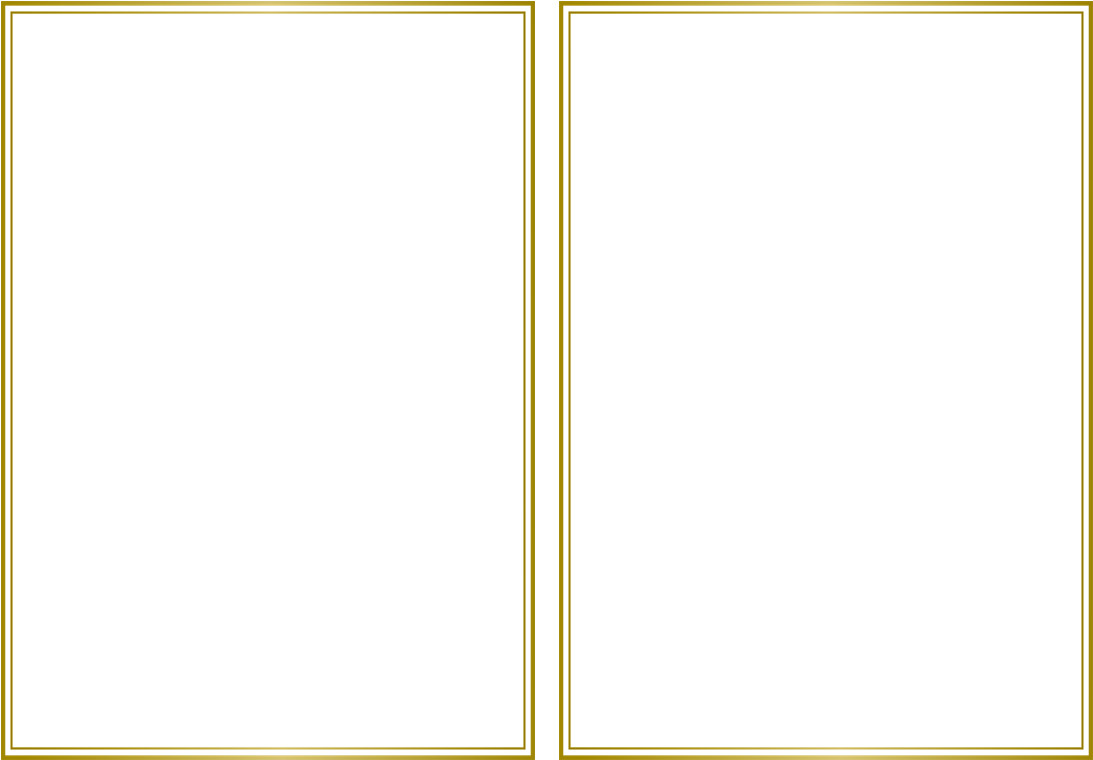 ВолеизъявлениеПервородного Руса (Русский)                                         Я,  ______________сын ______________________,                                             По Роду Русов  ______________________________                                    Рождён естественным Богоугодным способом                                             Отцом и Матерью по Воле Божьей                          «__»    __________________    ______  года                            На землях  Да’Ария, Руси, СССР, РСФСР,                                            Место рождения  ___________________________                                                         Владею и проживаю:                                            Земля Да’Ария, Русь, СССР, РСФСР___________                                           Адрес   _____________обл.  ____________________                                                        ______________________________________                                            Тел.     ___________________Я, Дитя Творца, Бога Рода Человеческого, своею Волей,самостоятельно управляю своей жизнью. Я самостоятельно иединолично несу полную ответственность за свои слова, поступки,            действия по Кону чести и совести. Услуги физических, юридическихи  других  подневольных  лиц отвергаю и запрещаю. Насилие,принуждение, обман, навязывание мне чужой воли запрещаю.По праву Первородства, переданного мне моим БлагороднымСлавянским Родом, Я - носитель и хранитель высшегонеотъемлемого Естественного Абсолютного Божественного права.Моё право в Коне. Я Вольный. Я равный среди равных.Я благородный по Роду Славян, Я прямой потомок  и  достойный наследник своего Богоносного Славянского Рода Русов (Русские). Служу Богу, несу Славу Божью и утверждаю порядок Божий на Земле. Римское, морское, адмиралтейское, религиозное и другое мне неведомое право – это ЮРОдивая КРИВДА «рабовладельческого римского права». Они навязаны мне лживыми и трусливыми лже-законодателями, лже-юристами и лже-судьями. Я их отвергаю и использую только на своё усмотрение, исключительно себе во благо.По праву наследования, в Союзе со всеми Славянскими  Родами явладею, сохраняю и  защищаю  с честью свою Родину СССР, Отчизну Русь, Землю Да’Ария, дарованную Богом, на вечные времена нашим  Первородным Богоносным Славянским Родамна основании:1.Грамоты Александра Македонского Царя Царей, датированной 324 лета до Р.Х.        2.УКАЗа ПРЕЗИДЕНТА СОЮЗА СОВЕТСКИХ СОЦИАЛИСТИЧЕСКИХ РЕСПУБЛИК Верховного Главнокомандующего Вооружёнными Силами СОЮЗА СОВЕТСКИХСОЦИАЛИСТИЧЕСКИХ РЕСПУБЛИК (временно исполняющего обязанности)  Тараскина С.В. о Грамоте Александра Филипповича Царя Македонского, Государя Монархии  от «28» декабря 2014 года №2014-12-28/15:00:00/SU-MSK.        3.Грамоты о С.М.З.Х., сотворённой 7529 лета тому назад.        4.Кона о передаче Космических и Планетарных прав на владение, защиту, лелеяние и сбережение Земли Да’Ария Славянским Родам, как истотным и изначальным Родам Земли Да’Ария 13030 лет тому назад.Любая попытка, или даже намерение любым лицом, в любом виде, в любое время принудить меня, сына Божьего, прямого потомка Первородного, Благородного, Славянского Рода Русов (Русские), или обманом навязать чужую Волю, или принудить к Богопротивным деяниям, есть преступление против Бога нашего Творца Рода Человеческого, против Конов Мироздания. Наказание, гнев и кару за это, Вы своею Волей в полном объёме принимаете на себя и предков Ваших, и детей Ваших – навечно, за нарушение Воли Творца и Конов  Божественного Мироустройства.Моя добрая Воля заявлена открыто и публично в свабодном доступе на сайте http://o-v-r.su/voleizyavlenie/ стр. ___, «___»   ______________  752_ лета (20__ год). Права нашего Рода заявлены на Соборном Вечевом Сходе Русов (Русских) 08-09 февраля 7528 лета (2020 года), о чём надлежащим образом уведомлены все структуры управления мира:  ООН, Ватикан, королева Великобритании, и все королевские семьи Мiра. Уведомлены, также, иностранная управляющая торговая компания Российская Федерация и МИД РФ. Свидетельствую и утверждаю___________________________________«___»   ______________  7529 лета (2021 год)